Magnetické pole elektrického prouduPředstavte si, že máme sestavený elektrický obvod (první obrázek pod textem), který je složen z baterie, delšího vodiče a spínače. Při nesepnutém spínači přidržíme jeden ze spojovacích vodičů nad magnetkou (otáčivý magnet) ve směru její osy sever – jih. Když ale na chvilku spínač uzavřeme, tak, že jím protéká elektrický proud magnetka se vychýlí (změní svoji polohu). Otázkou ale zůstává, jak je možné, že se magnetka ze své polohy vychýlí? Úplnou náhodou jeden dánský fyzik jménem Christian Oersted již v roce 1820 při svém pokusu zjistil, že se při průchodu elektřiny vodičem magnetka vychýlí. Odpověď na to, proč se tak děje naleznete pod obrázkem – pozorně se podívejte na polohu střelky magnetky na levém a na pravém obrázku. ! Stále platí, že pokud nebudete rozumět textu, zadání úkolů nebo si nebudete vědět rady s odpovědí, tak se na mne můžete kdykoliv obrátit a já vám poradím !Magnetka – je to otáčivý, tyčový magnet upevněný ve středu – slouží nám k tomu, abychom zjistili, jestli se v okolí vodiče vytvořilo magnetické pole.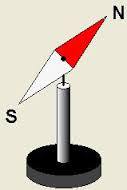 Obrázek č. 1: střelka (ukazatel) magnetky má N– severní pól a S jižní pól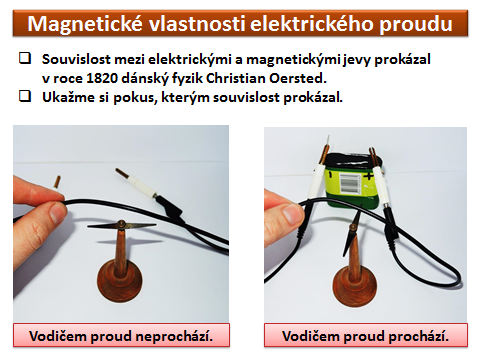 Vysvětlení pokusu: Je to tím, že kolem vodiče, kterým prochází elektrický proud, vzniká magnetické pole, které působí na magnetku. Tento objev měl pak velký význam jak pro rozvoj další teorie, tak pro praktické využití např. v elektromagnetech.Co ještě bychom měli vědět?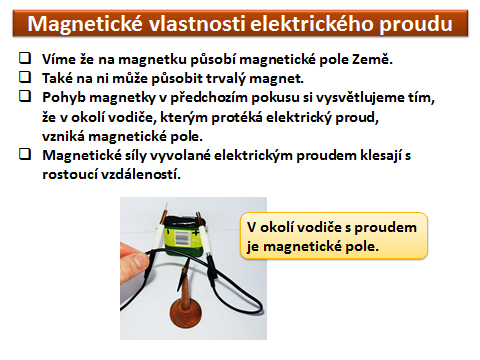 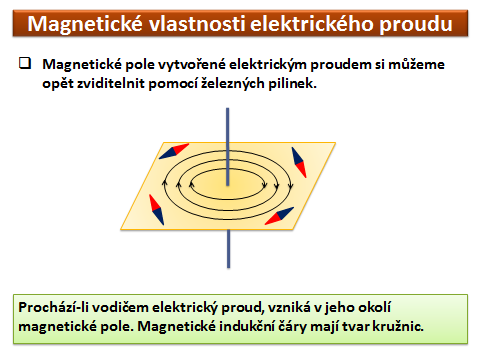 Otázky:1) K čemu dochází při průchodu elektrického pole (elektřiny) v okolí vodiče?2) Proč změní magnetka svoji polohu jen při průchodu elektrického proudu vodičem?3) Co je to magnetka?4) Jak se jmenoval dánský fyzik, který prokázal souvislost mezi elektrickými a      magnetickými jevy?5) Pomocí čeho můžeme zviditelnit magnetické pole vytvořené elektrickým proudem?6) Jaký tvar mají magnetické indukční čáry, které tvoří magnetické pole?